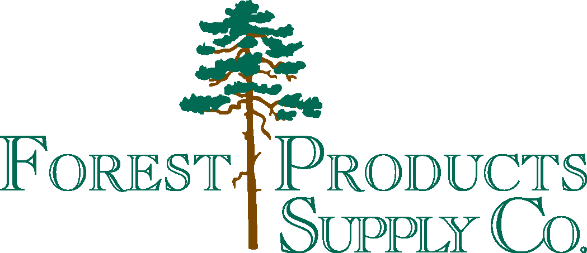 Forest Products Supply Announces a New Location in Omaha St. Louis, Missouri, February 9, 2018- Forest Products Supply is excited to announce that it has opened a seventh distribution center in Omaha, Nebraska effective February 1st.  The Omaha distribution center will service most of Nebraska and Western Iowa and has distribution rights to key specialty products such as Trus Joist® engineered wood, James Hardie® siding, and Interfor boards.  Similar to all Forest Products Supply facilities, the Omaha distribution center will carry a broad line of commodity lumber and panels as well as other specialty products to ensure that customers’ needs are met. This expansion is a direct result of the success the Forest Products Supply Kansas City branch has had over the last few years servicing key customers in Nebraska and Iowa.  With a facility in Omaha and an expanded product base, Forest Products Supply intends to substantially increase sales in both states.  Dan Millman, Forest Products Supply Vice President, added, “After talking with our key customers in these markets, we are confident that a supplier of Forest Products Supply’s caliber will be a welcome addition to Nebraska and Iowa.”Dan Kerska, Weyerhaeuser Region Manager, stated “We have partnered with Forest Products Supply for over 25 years and look forward to this new partnership in Omaha. Both Trus Joist and Forest Products Supply are leaders in the industry and are eager to service the Iowa and Nebraska community.”Kevin Johnson, James Hardie - MidWest Strategic Account Manager, commented, “We are excited that Forest Products Supply is opening a new location in Omaha, NE. We have partnered with Forest Products Supply for two decades and are confident the new location will provide increased service and a local product offering. We are privileged to align with an organization that has the same commitment to customers in Iowa and Nebraska.” About Forest Products Supply: Forest Products Supply/F.P. Supply is a leading wholesale distributor of lumber and building materials in the Midwest. The company was started in St. Louis, MO in 1987, and has grown to 7 locations serving over 3,000 customers in 14 different states. Forest Products Supply’s focus and mission is to be a low cost provider of building materials while also having the most diverse product mix and largest inventory in the market.